9 февраля 2023 года № 95-рО внесении изменений в распоряжение главы города Чебоксары от 9 февраля 2021 года № 12-р «О включении в резерв управленческих кадров муниципального образования города Чебоксары»На основании постановления главы города Чебоксары от 30 декабря 2013 года  № 98 «О порядке формирования, подготовки и использования резерва управленческих кадров муниципального образования города Чебоксары», распоряжения администрации города Чебоксары от 31 января 2023 года № 43-р «О руководителе МБУ «СШ «Спартак» г. Чебоксары»,  распоряжения администрации города Чебоксары от января 2023 года № 42-р «О руководителе АУ «СШ им. В.С. Соколова» г. Чебоксары», письменного заявления Мясникова С.В. от 6 февраля 2023 года1. Внести изменение в приложение к распоряжению главы города от                   9 февраля 2021 года № 12-р «О включении в резерв управленческих кадров муниципального образования города Чебоксары»:1.1. исключить из списка лиц, включенных в резерв управленческих кадров муниципального образования города Чебоксары, Суворова Василия Владимировича, Шутинского Петра Владимировича;1.2. продлить срок нахождения в резерве граждан, согласно приложению к настоящему распоряжению.2. Настоящее распоряжение вступает в силу со дня его официального опубликования.3. Контроль за исполнением настоящего распоряжения оставляю за собой.Глава города Чебоксары 	Е.Н. КадышевПриложение к распоряжению главы города Чебоксарыот 9 февраля 2023 года № 95-рСписок лиц, включенных в резерв управленческих кадровмуниципального образования города Чебоксары________________________Чувашская РеспубликаГлава города Чебоксарыраспоряжение 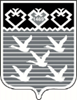 Чǎваш РеспубликиШупашкар хулин пуҪлĂхĔХуШу№Фамилия, Имя, ОтчествоКатегория конкурсанта (лауреат кандидат, самовыдвиженец)Целевая(ые) группа(ы), уровень готовности к назначению на резервируемую(ые) должность(и)ПримечаниеМясников Сергей ВалерьевичСамовыдвиженецЦелевая группа 2, уровень готовности «базовый»Целевая группа  3, уровень готовности «базовый»Сроком на 3 года